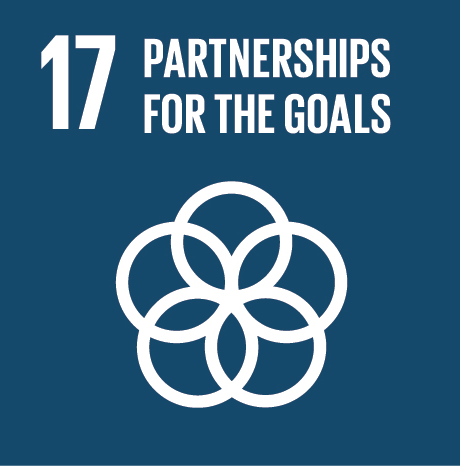 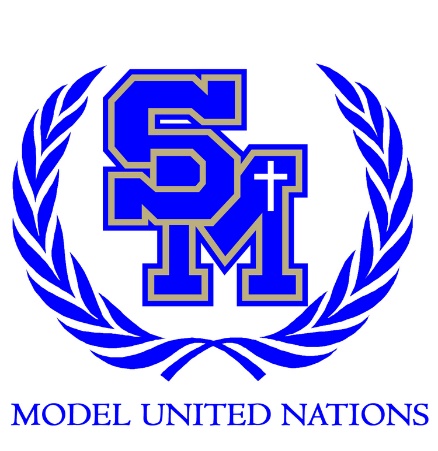 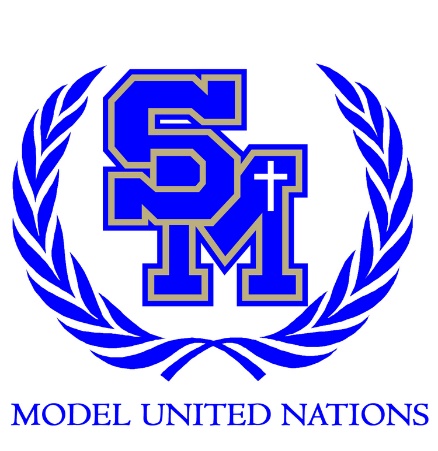 Freshman #17Partnerships for the Goals - How to Educate People About the SDGsHello, my name is Lindley Kate Mckenzie and I will be one of your co-chairs at SOCOMUN this year! I am a junior at SMCHS, and this is my third year involved in MUN. I really enjoy MUN because it helps me be more aware of the world’s problems and it provides a platform to work on my public speaking skills. I enjoy many different types of committee but try to specialize in women’s rights issues and DISEC.  I have participated in an MUN conference in Montreal and hope to continue traveling with MUN. Besides, MUN, I am in theatre and am an avid reader of ARCS (advanced reading copies). I hope that this SOCOMUN turns out great and encourages you all to continue with MUN. It is truly a great program. In committee, we will be debating and discussing solutions regarding educating people about the Sustainable Development Goals. If you have any questions regarding MUN, email me at socomunfresh17@gmail.com, I can’t wait to meet all of you and hope this will be a very informative experience. Hello delegates! My name is Mara Loughlin and I am your legal. I am currently a sophomore here at SM and nearing the close of my 2nd year of MUN. I have traveled to many conferences and plan to continue traveling next year as well. In addition to Model United Nations, I play varsity water polo and participate in women’s chorus ensemble. MUN has given me many opportunities to learn about real world issues and has opened my eyes to the factors that go into solving problems and creating solutions. I am very excited for SOCOMUN 2018. See you all there! Hello! My name is Caitlin Cague, your secretariat and I am a Sophomore at Santa Margarita. This is my second year in participating in Model United Nations and I am traveling to the conference in Santa Barbara this upcoming year. I love MUN because it lets me voice my opinion and make changes to these ongoing issues in the world. Also, MUN helps you with life skills such as public speaking and collaborating. Outside of MUN, I enjoy playing volleyball, running, writing, listening to music and reading. I hope that SOCOMUN is a great introduction to this life changing program and I look forward to seeing you all in committee. Background:	The Sustainable Development Goals are a set of guidelines that the international community hopes to accomplish by the year 2030. These goals were first drafted in the United Nations Conference on Sustainable Development in Rio de Janerio in 2012 as a replacement for the Millennium Development Goals; The purpose for their adoption is to act as a guiding hand for policy makers in the 21st century. The topics that these ambitious goals seek to remedy include a diverse plethora of global issues varying from access to clean and affordable water and infant mortality, to education and gender equality. However, the intention behind their creation was to concentrate on five main pillars for a better planet: people, planet, prosperity, peace and partnership. Through these five main pillars, the UN branches out into the 17 sustainable development goals to offer a specific focus for policymakers to follow. By following the guidelines outlined in each one of these target goals, the international community will be able to work together to build a more prosperous future, and a sustainable world. The focus of our committee is target goal 17. The focus of target goal 17 is to deal with bolstering implementation and reinvigorating and modernizing means of global cooperation. One of the first concerns of this goal is financing for developing nations; This financing helps build up nations in areas such as technology, building capacity, trade, and systemic issues in communication structures. In order to aid in the economic growth of developing nations in these areas, the United Nations in conjunction with the World Bank offer important approaches to their fiscal development. They accomplish this by enacting investment (loans) programs for countries in need that remain contingent on target goals. The targets that are set concern assisting countries with their long-term debt obligations and the restructuring of insolvent entities. This approach has improved many developing nations economies by allowing them to expand to their full economic capacity. Therefore, in a special way, this goal highlights the importance for developed countries to continue implementing strategies to aid in their long-term development with the support of the international community, ensuring the transition of developing countries into the common marketplace of the developed world.In addition to the World Bank, the World Trade Organization (WTO) also contributes to the growth of developing nations through the promotion of free international trade. The WTO made its latest step toward this goal in 2001 with the Doha Development Agenda. These negotiations were commenced with the aim of lowering trade barriers around the world to enhance global markets. This agreement aided developing nations by increasing exports and fostering new international trade by implementing duty-free and quota-free market access for many developed and developing countries and increasing transparency in the international trade market. Thus, both the World Bank and the WTO have made tremendous strides in global macroeconomic stability and formulating coherent policy for sustainable development.Much of this economic aid stems from the international community’s desire to enhance the innovation and development of science and technology in the developing world, in addition to increasing the amount of coordination and enhancement of knowledge between existing academic and research institutions. Moreover, by taking a direct leadership role in STEM development around the world, the international community is guaranteeing the proliferation of environmentally safe technologies. In this way, target goal 17 not only encourages creating technology programs for developing countries, but also ensures respect and amity between man and the environment. 
In conclusion, the main function of target goal 17 is not only to continue bolstering implementation and reinvigorating and modernizing means of global cooperation, but also ensuing that this global cooperation is equally beneficial to all nations regardless of economic status, for a brighter 21st century. Possible Solutions:	When considering this topic of educating about the sustainable development goals there is several things you must keep in mind. One thing you have to keep in mind is the differing ways of educating people in developing nations and developed nations. In developing nations, you have a bit more of a challenge in spreading news especially when there is little to know press infrastructure. At the very least you can implement infrastructure like a news on wheels van or news service such as a newspaper. In places where there is a hierarchal community, organizing meetings or summits between high community officials could also be beneficial. The meetings between these officials could discuss how the sustainable development goals could impact their communities for the better. However, in a developed country, educations solutions can be a little different. There could be social media campaigns. There could be a group of artists who use their music to insert ideas from the Sustainable development goals into their lyrics. They could advertise the ideals of the sustainable development goals. They could have programs like MUN integrated into their school systems to educate students about the Sustainable Development Goals. There could be a scholarship program where they ask students to come up with innovate ways of integrating the Sustainable Development Goals into their country’s legislature. There could be an education program for those who wish to run for office, so they are aware of the ideals of the Sustainable Development Goals before creating legislature. Funding will not be an issue since all solutions that are approved in committee are assumed to be properly funded by the United Nations. Questions to consider: The following questions are provided for you to consider as you research but are not necessary to explicitly answer at the conference. Regarding the issue, what is your country policy? What has your country done in support of the SDGs? What specific actions has your country taken to further these goals?Are there any goals your country is against? How can you use these goals to further promote peace between nations? How can you encourage human rights in your country? Where does your country lack in its treatment of others? How does your country send out public service announcements? What does your country have infrastructure wise for sending out information? How do you educate people in developing countries? What is the difference between a developing nation and a developed nation infrastructure wise?Works CitedAlbrectsen, Anne-Birgitte. “Why Collaboration Will Be Key to Achieving the Sustainable Development Goals.” World Economic Forum, www.weforum.org/agenda/2017/01/realising-the-potential-of-cross-sector-partnerships/.This article speaks about the different perspectives of a collaboration that is needed to solve this issue. It is an opinion based article, but features plenty diagrams to get their point across additional to the words. This article helped me learn some sub issues that helped me understand the topic more in depth such as the need for treaties between countries and regions. “Business Collaboration with Government: Does Reward Outweigh Risk? (SSIR).” Stanford Social Innovation Review: Informing and Inspiring Leaders of Social Change, ssir.org/articles/entry/business_collaboration_with_government_does_reward_outweigh_risk.	In this piece, Stanford students speak about how governments are affected by this and how they can act for the better on it. The article is about 50% biased and 50% unbiased, because it includes background and the question, “Does the reward of collaborating with different governments overpower the risk?”. The student uses other sources to help back up the answer to the question that is being proposed in the article. This article provided more in depth information about how the government is affected in this situation. “Finance and Development.” Finance and Development | F&D, www.imf.org/external/pubs/ft/fandd/1999/03/mallampa.htm.	Talking about the foreign direct investment, this article focusses on developing countries and their goals. Including charts, the website puts in factors such as GPA and fixed capital, it shows how prices are affected in these countries. The piece focuses on how FDI can help economic development in some of these countries. “SDG 17 - Partnerships for the Goals.” SDG 17 - Partnerships for the Goals - Statistics Explained, ec.europa.eu/eurostat/statistics-explained/index.php?title=SDG_17_-_Partnerships_for_the_goals.	This website breaks down the partnerships and goals specifically to the European Union. Additional to that, it has tables and includes some information on global partnership. Since it includes statistics, this article is unbiased and includes six sub points that can relate back to the topic. Towards the end of the link, it provides how the future might be for the goals.“Strengthen the Means of Implementation and Revitalize the Global Partnership for Sustainable Development.” Goal 17: Partnerships for the Goals | The Agenda 2030 and Tourism, www.transforming-tourism.org/goal-17-partnerships-for-the-goals.html.	This work emphasizes the importance and meaning of partnership globally and steady development. I found this article most helpful because of its section including references to other sources relating to different areas in the world. It also focuses on the main challenges on why this is a problem and ways we can solve it moving forwa“Sustainable Development Goals.” UNDP, 2 Mar. 2016, www.undp.org/content/undp/en/home/sustainable-development-goals.html. This source offers the official outline of the United Nations’ sustainable development goals and the purpose of them. This information would be useful for the background paragraph of the write up to give the delegates some information as to what exactly the goals are. This source is beneficial as it does not offer any biased information.Reynolds, Emily. “How to Teach the UN's Development Goals, and Why.” British Council, www.britishcouncil.org/voices-magazine/why-teach-uns-development-goals-and-how.This website provides information on the goals, and how teachers and other influencers can implement the education of the goals in classes or seminars. This information would be useful for the delegates’ solution paragraph and could help the chair come up with some key questions. This information offers some biased information as to how to implement the education of the goals and why. However, it also offers useful non-biased information about the logistics of the goals.“Sustainable Development Goals Report 2017 | Multimedia Library - United Nations Department of Economic and Social Affairs.” United Nations, United Nations, 7 July 2017, www.un.org/development/desa/publications/sdg-report-2017.html.This source is useful as it offers the most current information on the sustainable development goals’ progress and implementation. This would be helpful for a delegates’ solutions as they would be up to date on the goals’ status. This source is useful as it offers no biased information.“Partnerships - United Nations Sustainable Development.” United Nations, United Nations, www.un.org/sustainabledevelopment/partnerships/.This resource is useful as it offers many organizations and businesses that focus on the completion of the sustainable development goals. This would be helpful for solutions as the delegates would be more aware of the goals’ status. This source is useful as it offers no biased information.“What Is a Social Media Campaign? How to Increase Social Sales.” BigCommerce, www.bigcommerce.com/ecommerce-answers/what-is-a-social-media-campaign/.This source is helpful as it includes information about the effectiveness of social media campaigns. One good way to spread the word about the Sustainable Development Goals in developed nations would be through social media. This source offers some biased information as it gives suggestions for how to set up a successful campaign, however, would be extremely useful for the solutions part of the paper. 